KATA PENGANTARAssalamu’alaikum warahmatullahi Wabarakaatuh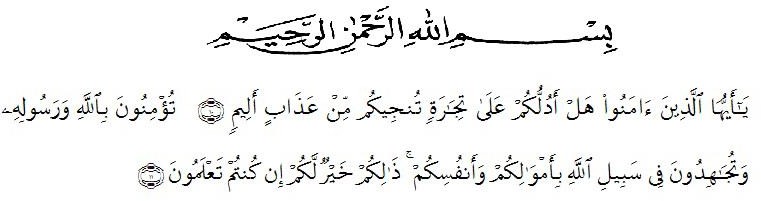 Artinya: 	“Hai orang-orang yang beriman, sukakah kamu aku tunjukkan suatu perniagaan yang dapat menyelamatkanmu dari azab yang pedih?”               “(yaitu) kamu beriman kepada Allah dan RasulNya dan berjihad di jalan Allah dengan harta dan jiwamu. Itulah yang lebih baik bagimu, jika kamu mengetahui.”( QS. As shaff 10-11 )Puji syukur dan Allhamdulillah penulis ucapkan kehadirat Allah SWT., yang mana hanya karenanya lah penulis diberikan hak dan kewajiban untuk menuntut Ilmu. Tak lupa Shalawat penulis hadiahkan kepada junjungan kita Nabi Besar Muhammad SAW., karena beliaulah  suri tauladan umat manusia. Karena-Nya penulis dapat menyusun dan menyelesaikan Skripsi yang berjudul “Analisis Pengakuan Pendapatan Pada PT. Karunia samudera winara”. sebagai syarat untuk menyelesaikan gelar Strata-1 Fakultas Ekonomi Program studi Akuntansi Universitas Muslim Nusantara Al-Washliyah Medan.Penulis menyadari dalam penyusunan Skripsi ini tidak akan selesai tanpa bantuan berbagai pihak. Pada kesempatan ini penulis juga menyertakan ucapan terima kasih kepada:Bapak Dr. KRT. Hardi Mulyono, K. Surbakti, selaku Rektor Universitas Muslim Nusantara Al-Washliyah Medan.Ibu Anggia Sari Lubis, SE., M.Si selaku Dekan Fakultas Ekonomi Universitas Muslim Nusantara Al-Washliyah Medan Ibu Debbi Chyntia Ovami, S.Pd, M.Si selaku Ketua Jurusan Akuntansi Universitas Muslim Nusantara Al-washliyah MedanIbu Shita Tiara, SE., Ak., M.Si Dosen Fakultas Ekonomi Universitas Muslim Nusantara Al-Washliyah Medan selaku Pembimbing I Ibu Murni Dahlena Nasution, SE., M.Ak Dosen Fakultas Ekonomi Universitas Muslim Nusantara Al-Washliyah Medan selaku Pembimbing IIIbu Ratna Sari Dewi S.Pd, M.Si Dosen Fakultas Ekonomi Universitas Muslim Nusantara Al-Washliyah Medan selaku Dosen Penguji Seminar Proposal.Bapak Direktur PT. Karunia Winara yang telah mengizinkan penulis untuk mengadakan penelitian di perusahaan tersebut..Seluruh jajaran pegawai dan staff pengajar pada Fakultas Ekonomi Universitas Muslim Nusantara Al-Washliyah Medan khususnya di Program Akuntansi.Penulis menyadari proposal ini tidak luput dari berbagai kekurangan. Penulis mengharapkan saran dan kritik demi kesempurnaan dan perbaikan isi Skripsi ini. akhir kata penulis ucapkan terimakasih.Medan, 12 Agustus 2020Peneliti,Miska Donna HasibuanNPM. 153224152